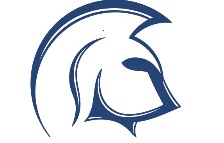 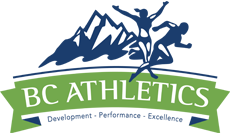 TWU Spartan Cross-Country Open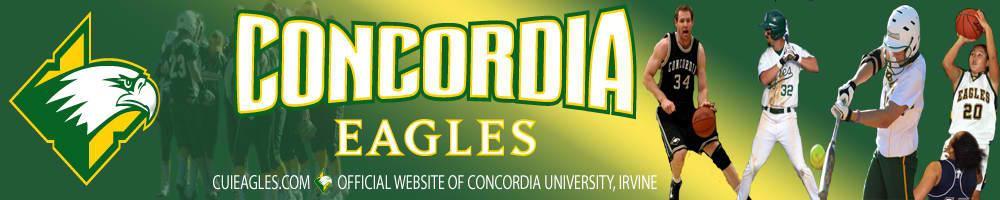 Saturday, October 9, 2021Abbotsford, BCThis is a BC Athletics Sanctioned event co-hosted by the Valley Royals and Trinity Western University [TWU].  Valley Royals are hosting the Junior Development [JD] events ages 9-13 years as outlined below. TWU is hosting the High School and College eventsRace Location: Clearbrook Park -   3680 Clearbrook Road, Abbotsford, BC Race Start Time: High School women: 12:30pm – 4kmHigh School men: 1:00pm – 4kmUniversity/Open Women: 1:30pm – 8kmUniversity/Open Men: 2:00pm – 8kmAthletes in the all races must report to the starting line 15 minutes prior to the official race time to check in with the clerk of the course. Race Course Description:. 2km loop on grass and gravel/dirt trails.  Spikes or flats are fine.  Course map to follow.Entry Fee: $100 per University team ($200 for combined men’s and women’s University teams); $20 per individual /unattached Open runner. $10 per individual TWU Alumni$10 per individual for High School races Register at: http://www.trackiereg.com/TWUSpartanXCOpen Meet Entries Due: Please submit entries no later than 5 p.m. Sunday, October 3, 2021 Athletic Trainers: There will be an athletic trainer from TWU at the meet with water and ice available near the start/finish line.  Parking: Limited parking is available on site off the Clearbrook Rd. entrance. Additional parking can be found at Mennonite Educational Institute (MEI) at 4081 Clearbrook Rd., Abbotsford, BC. Washroom facilities are also limited so please bring your own personal hand sanitizer, sanitizing wipes, cloth face covering or other Personal Protective Equipment [PPE as needed.Meet Director: Contact Shane Wiebe, shane.wiebe@twu.ca